RIVANNA RIVER STEWARD REPORTRiver Steward Names: Justin Altice and Dan Triman   Date:  9-3-14Starting Location and Time:  Riverview Park (4:00 PM)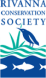 Ending Location and Time:  Milton (6:30 PM) Weather:  Somewhat Cloudy    Recent Precipitation: Very little rain latelyWater Flow: Very Slow   Water Color: Mostly Clear   Water Odor: NoneWater Temp. : 30 deg C     Air Temp. : 87 deg FDO: 2 ppm       		PH: 8 		Turbidity: 30 JTUUSGS Water Gauge Reading: Earlysville 1.18 ft.Physical Location Characteristics: Milton Boat LaunchLocation Tested: River left near Milton Boat Launch---------------------------------------------------------------------------------Land Use:Wildlife Sightings and Plant Life:People Interactions:Litter and Pollution:Overall Summary: Actions Needed – level of priority (1 highest/5 lowest): 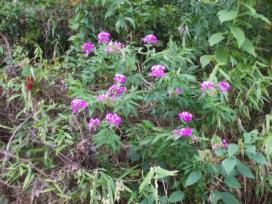 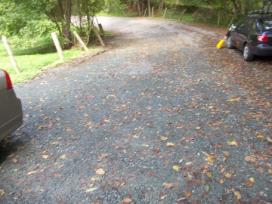 Figure : The gravel at Milton we laid last week                          Figure : Example of some of the flora along the Riverseems to be doing really well.    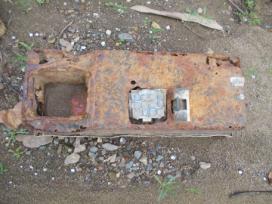 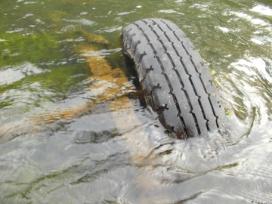 Figure : One of the tires in the River, this one appears             Figure : Old telephone box found on River bankto be a whole axle from a vehicle with tires still attached	       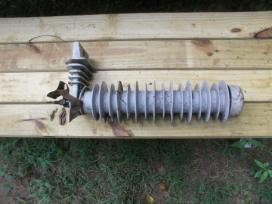 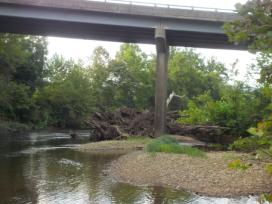  Figure : Large amount of debris piled at Milton bridge            Figure : Another interesting item removed from River                        Residential development with a wooded buffer around the river that contains the RTF then turning to more rural land uses towards MiltonBirds (1 osprey, 1 kingfisher, several smaller birds), and several small fishSaw 1 person fishing just past Riverview, and 2 people kayaking near Milton. There was a lot of litter found during the paddle. We were able to remove 2 full bags worth of glass, metal, and plastic bottles and cans, but there was still probably another 2 bags worth of trash we weren’t able to fit in our kayaks. There were also a number of larger trash items in the stretch that will need to be removed at a later date (such as about 12-15 tires, buried shopping cart, and old telephone box, etc.) Most of the tires are closer to Milton just after longest stretch of rapids at River left. The weather was a little warmer than it has been this week, and the water levels were extremely low. Significant amounts of trash found along the River, some of which will need to be removed in the future. Not much wildlife spotted, and only a few people encountered. 4 – Remove more tires, remaining small trash, and larger trash items from River 